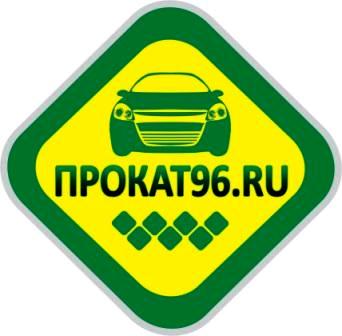 Центр проката автомобилей  «Прокат 96»620142 г. Екатеринбург, ул. 8 Марта 45а, оф. 404      тел. (343) 36-121-96   www.prokat96.ru          Компания «Прокат 96» предоставит Вам автомобиль в аренду без водителя на следующих условиях:1. 	Требования к водителямНаличие водительского удостоверения кат. "В", возраст более 23 лет, стаж более 2 лет.2. 	Документы для оформления договора арендыгражданский паспорт;действующее водительское удостоверение категории «В».3.  	Сроки аренды автомобиляМинимальный срок проката автомобиля – одни сутки (24 часа). Начало аренды автомобиля исчисляется с момента подписания акта приема-передачи автомобиля. Опоздание на срок более 2 часов оплачивается Арендатором как дополнительные сутки аренды.В случае наступления форс-мажорных обстоятельств Арендатор обязан известить Арендодателя по телефону +7 (343) 36-121-96. Автомобиль Арендатору выдается в прокат с заправленным баком и в чистом виде, в обязанность Арендатора входит возврат автомашины в аналогичном состоянии.4. 	Территория эксплуатации автомобиля указывается в договоре аренды.	В случае необходимости использования автомобиля за пределами указанной в договоре территории, арендатор обязан проинформировать об этом представителя компании, поскольку в этом случае могут измениться условия стандартного соглашения, а также может возникнуть необходимость в оформлении дополнительных документов.5.	Оплата  внесение 100% предоплаты за весь период проката автомобиля наличными денежными средствами или банковским переводом,при сроке аренды автомобиля более 30 суток составляется график платежей, при возврате раньше срока производится перерасчет стоимости аренды автомобиля.6.	Оформляемые документы·	договор аренды транспортного средства без экипажа,·	акт приема-передачи автомобиля.Компания «Прокат 96» оставляет за собой право отказать в предоставлении автомобиля любому лицу без объяснения причин.